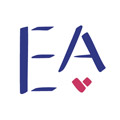 Maturitní otázky ze sociální aktivizace klientů (volitelná MZ)pro obor 75-41-L/51 Sociální činnost, školní rok 2020/2021Aktivizace klientů v sociálních službách. Různé možnosti práce s klientem. Druhy terapií.Historie arteterapie. Osobnost C. G. Junga. Charakteristika a cíl arteterapie. Metody a formy v arteterapii. Rozdíl mezi arteterapií a artefiletikou.Charakteristika a využití arteterapeutických metod v procesu aktivizace. Využití receptivního a produktivního přístupu v práci s klienty. Struktura arteterapeutické hodiny. Výtvarné techniky. Rozdělení, náročnost, využití pro různé skupiny klientů. Barvy a jejich působení na člověka.Modelování z hlíny v arteterapii. Arteterapeutické hry zaměřené na haptický zážitek.Aktivizace seniorů. Změny provázející stárnutí. Tělesné a duševní aktivizační techniky. Aktivizace v praxi.Arteterapie zaměřená na jedince se speciálními vzdělávacími potřebami (sluchové, zrakové, tělesné, mentální a kombinované postižení, osoby s narušenou komunikační schopností a výchovnými problémy).Zásady při zpracování individuálního aktivizačního plánu. Individuální plán aktivizace klienta – příklad z praxe.Ergoterapie - historie a současnost. Ergoterapie jako součást komplexní rehabilitace.Ergoterapie a její cíle. Kompenzační pomůcky v ergoterapii: hmatové pomůcky, panely s aktivitami, manipulační pomůcky, adaptované pomůcky, terapeutické hry.Teorie dramaterapie, zařazení dramaterapie do systému expresivních terapií, rozdělení dramaterapie, cíle dramaterapie v rámci sociální práce.Teorie biblioterapie, zařazení biblioterapie do systému expresivních terapií, rozdělení biblioterapie, funkce a cíle biblioterapie v rámci sociální práce.Využití hraní rolí, improvizace v sociální aktivizaci klientů.Využití filmu a fotografie v sociální aktivizaci klientů.Využití příběhu a literatury v sociální aktivizaci klientů.Co je muzikoterapie, typy muzikoterapie, osobnost muzikoterapeuta, působení okolního prostředí na muzikoterapeutický proces.Muzikoterapie a zpěv, fyziologie lidského hlasu a dechu, hlasové rejstříky, barva hlasu v závislosti na fyzické konstituci, hlasová hygiena, zdravá hlasová technika, potenciál zpěvu během muzikoterapeutického procesu. Muzikoterapie a hudební nástroje, vývoj hudebních nástrojů v prehistorickém období, dělení hudebních nástrojů, rozdíl mezi přírodními nástroji a “moderními” hudebními nástroji. Muzikoterapeutická relaxace, možnosti relaxace prostřednictvím hudby. Spontánní tanec, co to je, jeho potenciál v rámci terapie. Styly hudby v rámci muzikoterapeutického procesu. Muzikoterapeutická praxe, průběh lekce, příklady aktivit. Doporučená literatura ke studiu:Základy arteterapie, Jaroslava Šicková-Fabrici, PortálTerapie ve speciální pedagogice, Oldřich Müller a kolektiv, GradaSkupinová arteterapie, Marian Liebmann, PortálSchválila ředitelka školy Mgr. Renáta MichálkováVypracovaly vyučující předmětů Mgr. Anna Lutonská, Mgr. Petra Babičková,Mgr. et Bc. Petra Ryšková, Bc. Lucie TeichmanováV Brně, dne 30.10.2020